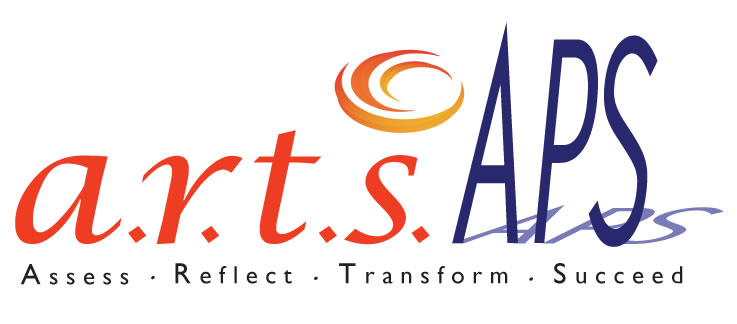 PDAE/Atlanta 2008-2011How do you transform arts learning across an entire district?Professional Development 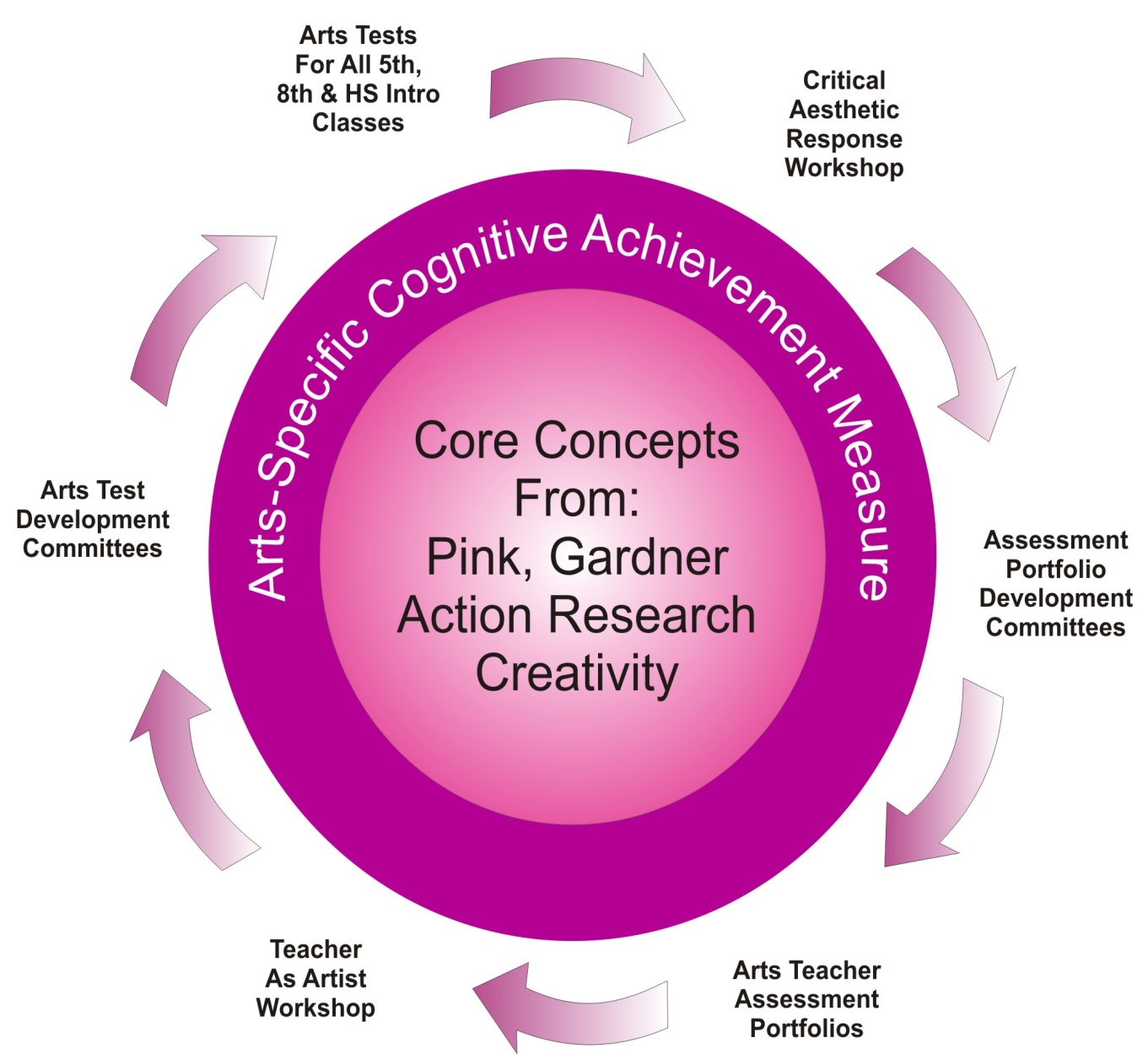 Driven by student assessment data from 5th, 8th, Intro HS coursesMonthly Workshops: Teacher as artist/performerCritical Aesthetic Response Arts AssessmentsOnline Conceptual Knowledge/Vocabulary Performance AssessmentsPre/Post VTS writing assessmenthttp://igniteart.weebly.com/artsaps.htmlIn 2008, the Atlanta Public Schools received a Professional Development  for Arts Educators grant designed to transform arts teaching and learning. This project is unique because it targets arts learning for all teachers and students in the Atlanta Public Schools rather than an individual school, group of schools, or small group of students.ArtsAPS Model ChallengesReceived grant 8/08; no ED approval until 10/08; told not to start until 1/09No in-service time at Principal’s Meeting; can’t support what you don’t know existsDisenchanted staff—some have unsupportive, uninformed, unenlightened school leadersTheory-Practice gap—habitual response to school pressures trump theoryClarifying Objectives, simplifyingPass/Fail mentality—staff did not wish to do workMaster teacher follow through (reporting data), absences; our best are tapped outCould not enforce system-wide teacher portfolios; can’t guarantee arts assessments will follow same protocols as standardized testingTeacher release timeBudget process New State Arts Standards half way through; delayed curriculum revision and assessmentsArtsAPS Model Successes46 Principals (out of a total 91 schools) participated so far in ArtsAPS Principal Arts Assessment Workshop, “APS Arts Assessments: How They Help You”Strong support and enthusiasmArts Assessments: 5th grade pilot; all targeted grades this year (clarity of the “how to” in relationship to authenticity)—strong promise of “hard” data providing snapshot of achievement on state performance standardshttp://igniteart.weebly.com/fine-and-performing-arts-on-line-professional-learning-page.htmlArtsAPS trained staff more receptive to and supportive of arts assessmentsMatrix of Creativity Instructional ObjectivesStaff CohesionVertically aligned curriculumNo education coordinator for 6+ years; fractured curriculum; every teacher an islandPre-curriculum: Same lesson observed at ES, MS and HS levelsSmall HS reform seems to be eliminating vertical programs at some schoolsInformal support network and problem solvingReengagement with art forms; pride in producing/performance2011 Art Teachers Art Exhibithttp://igniteart.weebly.com/2011-artsaps-art-teacher-art-exhibit-at-the-youth-art-connection-gallery.htmlValues. Voice and Vision ConferenceAuthentic Assessment as Professional Development: Reports of actual instructional change as the result of arts assessmentsOn the cusp of:Targeted, data-driven changes to instructionReporting:Dr. Melody Milbrandt, 					Raymond Veon,ArtsAPS Project Evaluator				Int. Director, F&PA/Ed. Coord. VAProfessor, Georgia State University			ArtsAPS Project DirectorPTI, Georgia State University